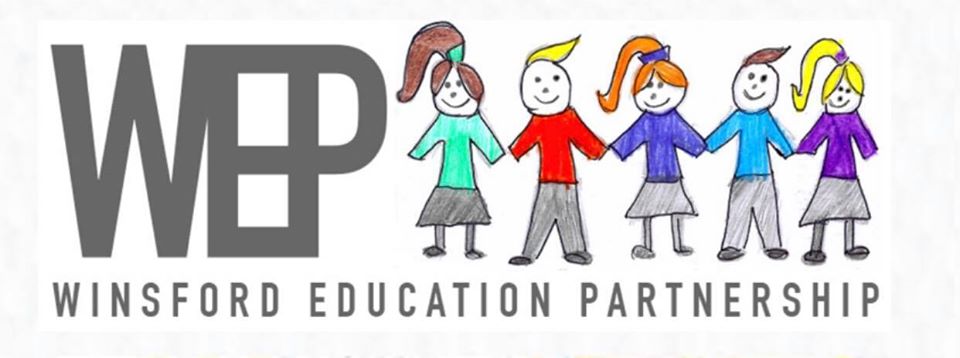 WEP Pupil Forum November 2019Darnhall Primary School hosted the WEP (Winsford Education Partnership) Pupil Forum. The young people spent the afternoon discussing and judging competition entries from their schools. They also worked collaboratively as the Well-Being Workers to plan an assembly and a circle time about Mental Health.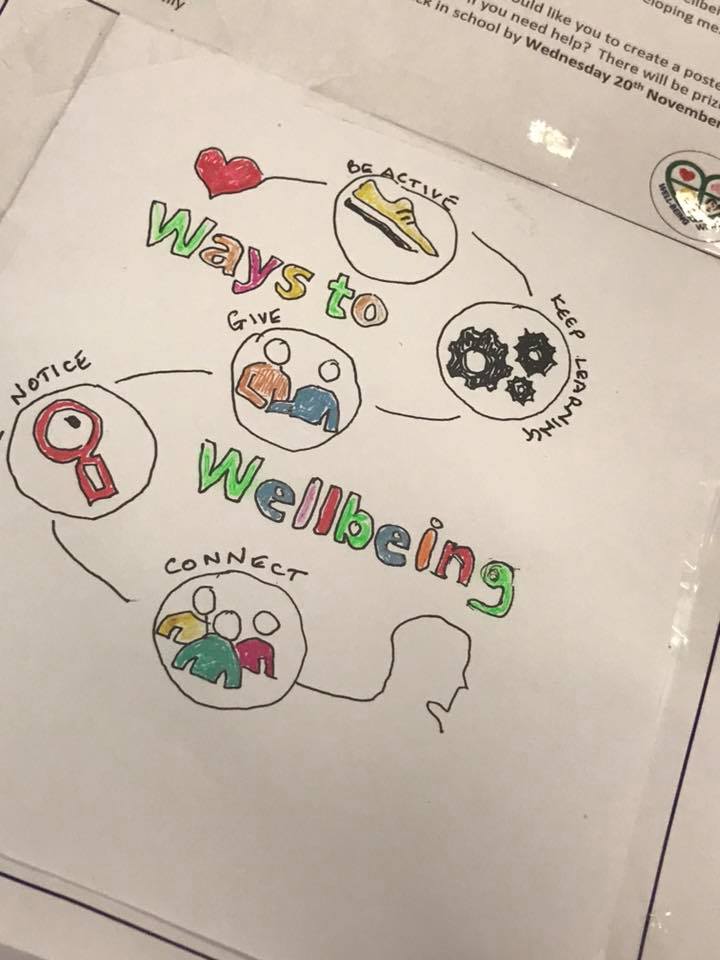 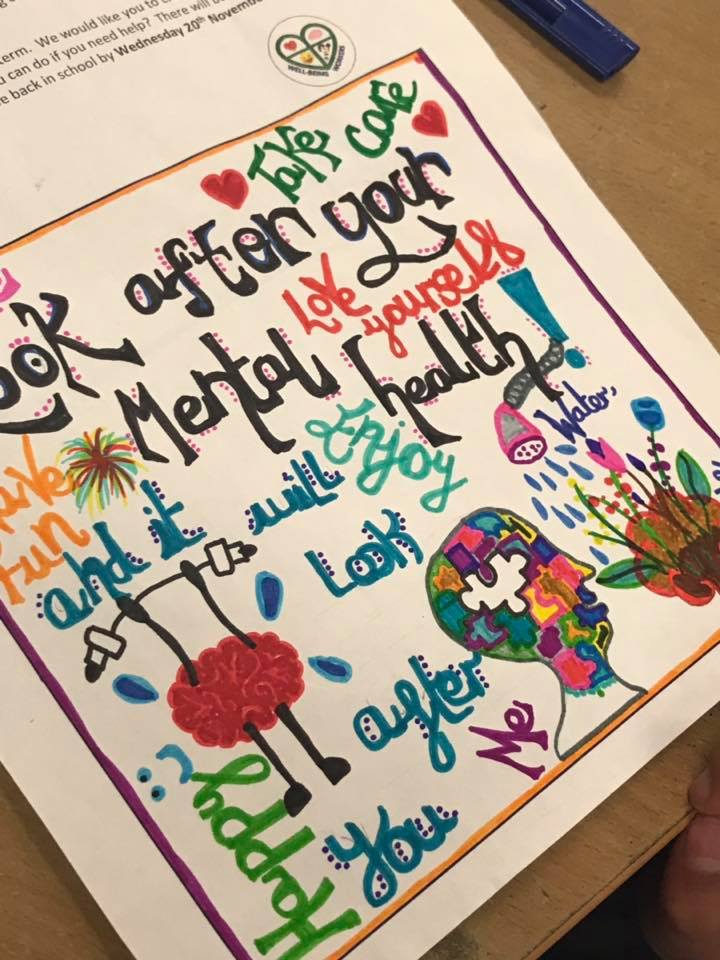 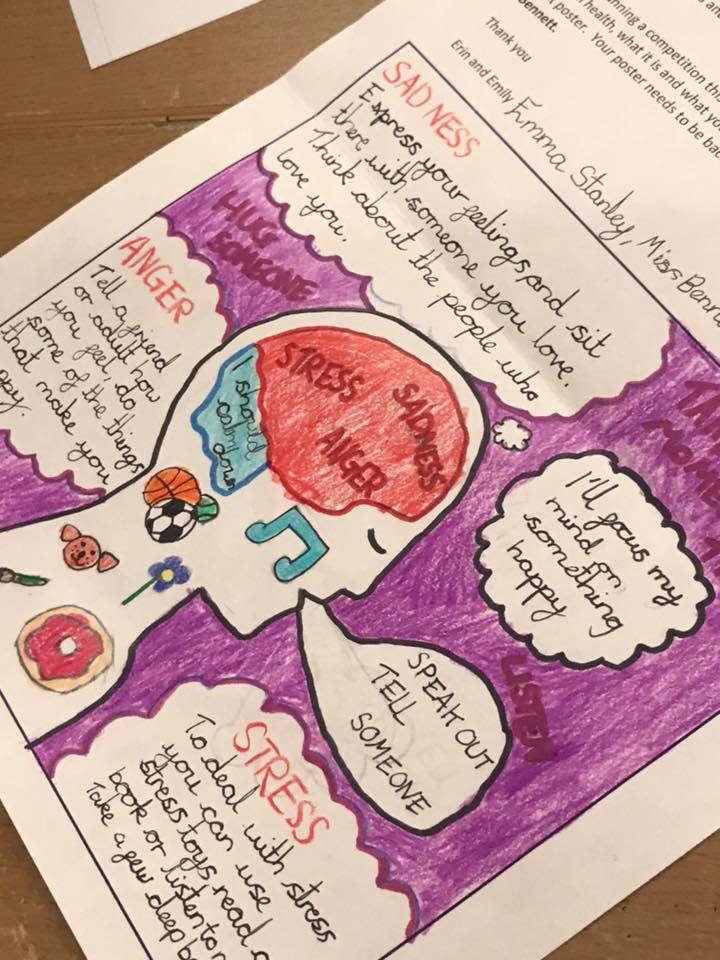 